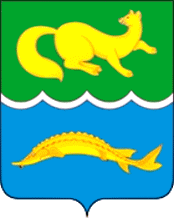 АДМИНИСТРАЦИЯ  ВОРОГОВСКОГО  СЕЛЬСОВЕТАТУРУХАНСКОГО РАЙОНАКРАСНОЯРСКОГО  КРАЯП О С Т А Н О В Л Е Н И Е«16» мая 2023 года                        с. Ворогово                                                    № 20/1-пО назначении публичных слушаний по проекту решения Вороговского сельского совета депутатов «Об утверждении отчёта об исполнении бюджета Вороговского сельсовета за 2022 год»На основании ст. 28 Федерального закона от 06.10.2003 N 131-ФЗ "Об общих принципах организации местного самоуправления в Российской Федерации", руководствуясь ст. 46, 49, 52 Устава Вороговского сельсовета Туруханского района Красноярского края, постановляю:Назначить на «29» мая 2023 года публичные слушания по проекту решения Вороговского сельского Совета депутатов "Об утверждении отчёта об исполнении бюджета Вороговского сельсовета за 2022 год».Создать комиссию по проведению публичных слушаний в составе согласно приложению № 1.Комиссии по проведению публичных слушаний:- подготовить информационное сообщение о дате, времени, месте проведения публичных слушаний- при обращении заинтересованных жителей сельсовета разъяснять порядок проведения публичных слушаний, - направить протокол публичных слушаний в Вороговский сельский Совет депутатов, Главе сельсовета, в течение трех дней со дня проведения публичных слушаний.5. Заместителю Главы Администрации Вороговского сельсовета: -Обеспечить проведение публичных слушаний по проекту решения «Об утверждении отчёта об исполнении бюджета Вороговского сельсовета за 2022 год;- опубликовать в газете «Вороговский вестник» настоящее Постановление, - опубликовать в газете «Вороговский вестник» протокол публичных слушаний в течение 10 дней со дня проведения публичных слушаний.6. Постановление вступает в силу со дня официального опубликования.7. Контроль  за исполнением данного постановления оставляю за собой. Глава Вороговского сельсовета	                      				В.В. Гаврюшенко Приложение №1к ПостановлениюАдминистрации Вороговского сельсоветаот «16» мая 2023 г. № 20/1-пСОСТАВКОМИССИИ ПО ПРОВЕДЕНИЮ ПУБЛИЧНЫХ СЛУШАНИЙПО ПРОЕКТУ РЕШЕНИЯ ВОРОГОВСКОГО СЕЛЬСКОГО СОВЕТА ДЕПУТАТОВ «ОБ УТВЕРЖДЕНИИ ОТЧЁТА ОБ ИСПОЛНЕНИИ БЮДЖЕТА ВОРОГОВСКОГО СЕЛЬСОВЕТА ЗА 2022 ГОД»1.Ефимова Евгения Павловна – заместитель главы Администрации Вороговского сельсовета, председатель комиссии;2.Смирнова Надежда Васильевна  - заместитель председателя Вороговского сельского Совета депутатов, заместитель председателя комиссии.3.Нестерова Анна Дмитриевна  –документовед Администрации Вороговского сельсовета, секретарь комиссии;4.Мельникова Анна Сергеевна - депутат Вороговского сельского Совета депутатов (по согласованию), член комиссии;